         AYUNTAMIENTO                      REGISTRO GENERAL       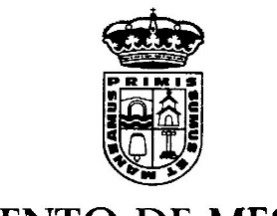 	DE MESAS DE IBOR	(CÁCERES)SOLICITUD DE AUTORIZACIÓN PARA LA INSTALACIÓN TEMPORAL DE MÓDULOS DE BARRA DE BAR EN LA VÍA PÚBLICAD. ________________________________________________, con DNI _________________,en representación del establecimiento cuyos datos figuran arriba en este escrito, DECLARA BAJO SU RESPONSABILIDAD que se compromete a cumplir las condiciones técnico sanitarias e higiénicas establecidas en la legislación de seguridad alimentaria vigente y a llevar a cabo un programa de autocontrol basado en las prácticas higiénicas correctas.En …………………………………………… a ………. de ……………………………… 20DATOS DE LA FIESTA/EVENTOFIESTA/EVENTOEMPLAZAMIENTOFECHA DE INSTALACIÓN                                                   NÚMERO DE DIAS DATOS DEL ESTABLECIMIENTODENOMINACION ESTABLECIMIENTO DENOMINACION ESTABLECIMIENTO DENOMINACION ESTABLECIMIENTO DENOMINACION ESTABLECIMIENTO DENOMINACION ESTABLECIMIENTO DENOMINACION ESTABLECIMIENTO DENOMINACION ESTABLECIMIENTO DIRECCIÓN (CALLE, Nº )DIRECCIÓN (CALLE, Nº )DIRECCIÓN (CALLE, Nº )DIRECCIÓN (CALLE, Nº )DIRECCIÓN (CALLE, Nº )DIRECCIÓN (CALLE, Nº )DIRECCIÓN (CALLE, Nº )LOCALIDAD                                                                                               CODIGO POSTAL                                           LOCALIDAD                                                                                               CODIGO POSTAL                                           LOCALIDAD                                                                                               CODIGO POSTAL                                           LOCALIDAD                                                                                               CODIGO POSTAL                                           LOCALIDAD                                                                                               CODIGO POSTAL                                           LOCALIDAD                                                                                               CODIGO POSTAL                                           LOCALIDAD                                                                                               CODIGO POSTAL                                           PROVINCIA                                                                                                  PROVINCIA                                                                                                  PROVINCIA                                                                                                  PROVINCIA                                                                                                  PROVINCIA                                                                                                  PROVINCIA                                                                                                  PROVINCIA                                                                                                  CORREO ELECTRONICO                                                                           TELEFONO  CORREO ELECTRONICO                                                                           TELEFONO  CORREO ELECTRONICO                                                                           TELEFONO  CORREO ELECTRONICO                                                                           TELEFONO  CORREO ELECTRONICO                                                                           TELEFONO  CORREO ELECTRONICO                                                                           TELEFONO  CORREO ELECTRONICO                                                                           TELEFONO  ACTIVIDAD    BAR PASTELERIAOTROSCAFETERIACHOCOLATERIADATOS DEL REPRESENTANTE DE LA ENTIDADNOMBRE Y APELLIDOS                               CARGO                                                                                                           NIFDIRECCIÓN (CALLE, Nº Y PISO) LOCALIDAD                                                                                                 CODIGO POSTALPROVINCIA                                                                                                   CORREO ELECTRONICO                                                                            TELEFONO   DATOS DE LA INSTALACIÓNINSTALACION SOBREINSTALACION SOBREINSTALACION SOBREINSTALACION SOBREINSTALACION SOBREINSTALACION SOBREINSTALACION SOBRECALLE  PLAZA  OTROS OTROS SUPERFICIE DE OCUPACIÓN Y ELEMENTOSSUPERFICIE DE OCUPACIÓN Y ELEMENTOSSUPERFICIE DE OCUPACIÓN Y ELEMENTOSSUPERFICIE DE OCUPACIÓN Y ELEMENTOSSUPERFICIE DE OCUPACIÓN Y ELEMENTOSSUPERFICIE DE OCUPACIÓN Y ELEMENTOSLONGUITUD                                             ALTURA                                       SUPERFICIELONGUITUD                                             ALTURA                                       SUPERFICIELONGUITUD                                             ALTURA                                       SUPERFICIELONGUITUD                                             ALTURA                                       SUPERFICIELONGUITUD                                             ALTURA                                       SUPERFICIELONGUITUD                                             ALTURA                                       SUPERFICIENÚMERO DE MODULOS NÚMERO DE MODULOS NÚMERO DE MODULOS NÚMERO DE MODULOS NÚMERO DE MODULOS NÚMERO DE MODULOS DECLARACIÓN RESPONSABLE 